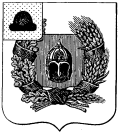 Администрация Александро-Невского городского поселенияАлександро-Невского муниципального районаРязанской областиПОСТАНОВЛЕНИЕот 18 февраля 2021г.	р.п.Александро-Невский					№ 25Об аннулировании адреса объекта адресацииВ соответствии с Федеральным законом от 06.10.2003 № 131-ФЗ «Об общих принципах организации местного самоуправления в Российской Федерации», Федеральным законом от 28.12.2013 № 443-ФЗ «О федеральной информационной адресной системе и о внесении изменений в Федеральный закон «Об общих принципах организации местного самоуправления в Российской Федерации», постановлением Правительства Российской Федерации от 19.11.2014 № 1221 «Об утверждении Правил присвоения, изменения и аннулирования адресов», руководствуясь Уставом муниципального образования –Александро-Невское городское поселение Александро-Невского  муниципального района Рязанской области, администрация муниципального образования –Александро-Невское городское поселение Александро-Невского муниципального района Рязанской области ПОСТАНОВЛЯЕТ:1. Аннулировать адрес объекта адресации: Российская Федерация, Рязанская область, Александро-Невский  муниципальный район, Александро-Невское городское поселение, р.п.Александро-Невский, ул.Урожайная, земельный участок 11/5, УИН в ГАР cf5cb0ab-5519-4812-b17e-6c8716184c05,в связи с  присвоением объекту адресации нового адреса.2. Опубликовать настоящее постановление в Информационном бюллетене  муниципального образования –Александро-Невского городского поселения Александро-Невского  муниципального района Рязанской области и на официальном сайте администрации муниципального образования –Александро-Невское городское поселение Александро-Невского  муниципального района Рязанской области.3. Настоящее постановление вступает в силу после его официального опубликования.4. Контроль за исполнением настоящего постановления возложить на Шлыкову А.А.Глава администрации муниципального образования –Александро-Невское городское поселение                                        Е.В.Блохина